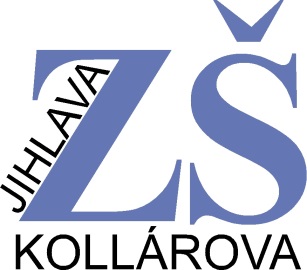 Zápisový list do 1. třídy		Registrační číslo:Školní rok: 2024/2025SourozenciNavštěvovalo dítě MŠ?   ano  ne  Adresa MŠ Bude navštěvovat ŠD?  ano  ne       Bude se stravovat ve školní jídelně?  ano  ne Nastupuje po odkladu ano  ne 	Dítě je: levák – pravák – používá obě ruce stejněDalší důležité údaje (zdravotní postižení, omezení, zvláštní schopnosti atd.)Potvrzuji správnost zapsaných údajů a dávám svůj souhlas základní škole k tomu, aby zpracovávala a evidovala osobní údaje a osobní citlivé údaje mého dítěte ve smyslu Nařízení Evropského parlamentu a Rady 2016/679 o ochraně fyzických osob v souvislosti se zpracováním osobních údajů a o volném pohybu těchto údajů a o zrušení Směrnice 95/46/ES – General Data Protection Regulation (GDPR).Datum zápisu:					Zapsala:					Podpis zákonného zástupce dítěte1) Zapisuje se pouze v případě, je-li odlišná od adresy trvalého bydliště.Jméno a příjmení dítěte:Jméno a příjmení dítěte:Jméno a příjmení dítěte:Jméno a příjmení dítěte:Rodné číslo:Mateřský jazyk:Státní občanství:Místo narození:Místo narození:Trvalé bydlištěDoručovací adresa 1)Otec dítěte – jméno a příjmeníOtec dítěte – jméno a příjmeníTrvalé bydlištěTelefonDoručovací adresa 1)Matka dítěte – jméno a příjmeníMatka dítěte – jméno a příjmeníTrvalé bydlištěTelefonDoručovací adresa 1)Zákonný zástupce dítěte (pokud jím není otec nebo matka):Vztah k dítěti (opatrovník, babička, děda):Trvalé bydlištěTrvalé bydlištěTelefonDoručovací adresa 1)Doručovací adresa 1)Doručovací adresa 1)Doručovací adresa 1)Kontaktní e-mailová adresa (otec, matka)Otec e-mail:Matka e-mail:LékařTelefonZdravotní pojišťovnaZdravotní pojišťovnaJménoRok narozeníŠkola